POCC(20)6893:1-FG/sm	To the Members of the Policy Coordination Committee of Copa and the Cooperative Coordination Committee of Cogeca	Brussels, 24th September 2020Dear Sir or Madam,You are invited to take part in the next jointly “Weekly” video-meeting of the POCC and the CCC which will be taking place onWednesday 30th September 2020from 12.00 p.m. to 1.00 p.m.Please register here.AgendaApproval of the agendaUnion’s budget, transition regulation and CAP post 2020 PAC(20)6892 (rev.1); BUD(20)5310 (rev.3); PAC(20)4919 (rev.2); PAC(20)6896 (rev.1)Information update on the state of play of negotiations at Council and European ParliamentExchange of views and preparation of lobbying actionsAny other businessBest regards, 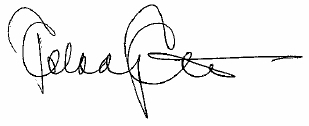 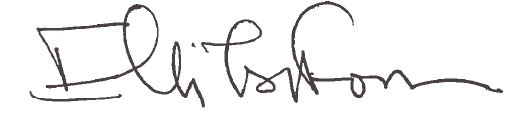 Pekka Pesonen	Elli TsiforouChair of the POCC	Chair of the CCC